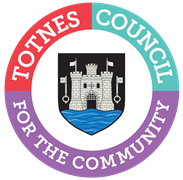 AGENDA FOR THE PLANNING COMMITTEEMONDAY 15TH NOVEMBER 2021 IN THE GUILDHALLYou are hereby SUMMONED to attend the Planning Committee on Monday 15th November 2021 at 6.30pm for a maximum of 90 minutes in the Guildhall for the purpose of transacting the following business:  Committee Members: Councillors G Allen (Chair), S Collinson, R Hendriksen, J Hodgson, P Paine and V Trow.WELCOME AND APOLOGIES FOR ABSENCEThe Chair will read out the following statement:Welcome to everyone attending and observing the meeting.A reminder that open proceedings of this meeting will be video recorded. If members of the public make presentations, they will be deemed to have consented to being recorded. By entering the Council Chamber attendees are also consenting to being recorded. This meeting is limited to 90 minutes and therefore members are asked to raise their points succinctly and not repeat the same view expressed by colleagues if it does not add to the debate.To receive apologies and to confirm that any absence has the approval of the Council.The Committee will adjourn for the following items:PUBLIC QUESTION TIMEA period of 15 minutes will be allowed for members of the public to ask questions or make comment regarding the work of the Committee or other items that affect Totnes.The Committee will convene to consider the following items:BALTIC WHARFTo update on the latest proposals and public consultation for the Baltic Wharf site from the developers TQ9 and Acorn. Verbal update [no more than 30 minutes].CONFIRMATION OF MINUTESTo approve the minutes of 18th October 2021 and update on any matters arising. Document attached.TREE WORKS APPLICATIONSTo make recommendations on the following tree works applications:4a.  3012/21/TCA – T1: Willow - lateral reduction by 2m on East side; T2: Bay - lateral reduction by 2m on East side. 80 High Street, Totnes, TQ9 5SN. See http://apps.southhams.gov.uk/PlanningSearchMVC/Home/Details/213012 4b.  3781/21/TCA – T1: Cherry - Deadwood removal (exempt) and lateral crown reduction by1.5m on all sides to re gain form. Priory Orchard, Priory Avenue, Totnes, TQ9 5HR. See http://apps.southhams.gov.uk/PlanningSearchMVC/Home/Details/213781 PLANNING APPLICATIONSTo make recommendations on the following planning applications:5a.  3804/21/HHO - Householder application for demolition of existing garage and conservatory and construction of a new floor and extensions. Robinswood, Jubilee Road, Totnes, TQ9 5BW. See http://apps.southhams.gov.uk/PlanningSearchMVC/Home/Details/213804 5b.  3701/21/FUL – Conversion of rear part of existing shop into Office/Retail unit. Site to rear of 25 Fore Street, Totnes, TQ9 5DA. See http://apps.southhams.gov.uk/PlanningSearchMVC/Home/Details/213701 5c.  3634/21/FUL – Proposal to replace existing tennis clubhouse facilities. Totnes Tennis Club, Totnes, TQ9 5HW. See http://apps.southhams.gov.uk/PlanningSearchMVC/Home/Details/213634 5d.  3719/21/FUL – Proposed New Security Fence And Gates To Western Boundary Of Valeport. Valeport Ltd, St Peters Quay, Totnes, TQ9 5EW. See http://apps.southhams.gov.uk/PlanningSearchMVC/Home/Details/213719 5e.  3532/21/LBC – Listed building consent for regularisation of existing WC attached to the exterior of the house. Revised roof to existing WC to mono pitch extending to cover/create veranda. 51a High Street, Totnes, TQ9 5NP. See http://apps.southhams.gov.uk/PlanningSearchMVC/Home/Details/213532 5f.  3531/21/HHO – Householder application for regularisation of existing WC attached to the exterior of the house. Revised roof to existing WC to mono pitch extending to cover/create verandah. The Old Cottage, North Street, Totnes, TQ9 5NZ. See http://apps.southhams.gov.uk/PlanningSearchMVC/Home/Details/213531 5g.  3331/21/LBC – Listed Building consent for installation of new central heating and associated pipework served by new gas fired boiler with flue terminating through rear wall. 53a Fore Street, Totnes, TQ9 5NJ. See http://apps.southhams.gov.uk/PlanningSearchMVC/Home/Details/213331 5h.  3426/21/LBC - Listed Building consent for proposed damp proofing work to rear groundfloor bedroom and replacement window. 6 Cistern Street, Totnes, TQ9 5SP. See http://apps.southhams.gov.uk/PlanningSearchMVC/Home/Details/213426 5i.  3693/21/CLE - Certificate of lawfulness for existing use of flat roof as terrace. Star House, Pleases Passage, High Street, Totnes, TQ9 5QN. See http://apps.southhams.gov.uk/PlanningSearchMVC/Home/Details/213693 PARKING ON PAVEMENTSTo consider the issue of cars parking on pavements which cause a pedestrian obstruction.  Document attached.ROADMAP NEWSLETTERTo note the winter edition of the Devon Highways ‘Roadmap’ newsletter. Document attached.DATE OF NEXT MEETINGTo note the date of the next meeting of the Planning Committee – Monday 20th December 2021 at 6.30pm in the Guildhall.USE OF SOUND RECORDINGS AT COUNCIL & COMMITTEE MEETINGSThe open proceedings of this Meeting will be video recorded. If members of the public make a presentation, they will be deemed to have consented to being recorded. By entering the Council Chamber or Zoom meeting, attendees are also consenting to being recorded.Televised, vision and sound recordings or live broadcastings by members of the press or public at Councillor Committee debates are permitted and anyone wishing to do so is asked to inform the Chair of the respective Committee of their intention to record proceedings.ITEM 2 – CONFIRMATION OF MINUTESDRAFT MINUTES FOR THE PLANNING COMMITTEEMONDAY 18TH OCTOBER 2021 IN THE GUILDHALLPresent: Councillors G Allen (Chair), S Collinson, R Hendriksen, J Hodgson, P Paine and V Trow.Apologies: None.In Attendance: S Halliday (Governance and Projects Manager).1.	WELCOME AND APOLOGIES FOR ABSENCE	To receive apologies and to confirm that any absence has the approval of the Council.Cllr Allen read out a statement about how the meeting would be conducted and recorded. There were no apologies.The Committee will adjourn for the following items:PUBLIC QUESTION TIMEThere were no members of the public present.The Committee reconvened.2.	CONFIRMATION OF MINUTES	To approve the minutes of 20th September 2021 and update on any matters arising. The minutes were approved as an accurate record of proceedings. 3.	TREE WORKS APPLICATIONSTo make recommendations on the following tree works applications:3a.  3399/21/TPO – T2: Field Maple - Fell due to heavy lean to property on north west corner with high risk of failure. Kennicott House, Totnes, TQ9 5JX. Support. 3b.  2533/21/TPO – T1: Acer - Norway Maple - Crown height reduction by 4metres due to decay and reduction of wind resistance on compromised stem. Kennicott House, Totnes, TQ9 5JX. Support.3c.  3390/21/ TCA – T1: Lime - Dead wood removal. Redhills, Jubilee Road, Totnes.  3d.  3407/21/TCA – T1: Eucalyptus Globulus - Fell to ground level due to over dominance in garden. 1 Seymour Villas, Pathfields, Totnes, TQ9 5QR. Noted. A decision has been made by South Hams District Council on this application.3e.  3591/21/TPO - T1: Lime - Crown lift to 4metres from ground level, selective crown thin by 15% in order to reduce wind sail effect, weight and allow more light into several gardens. 29 South Street, Totnes, TQ9 5DZ. Support.3f.  3511/21/TCA - Multi stemmed Holme Oak - lateral reduction by 3m on the entire North East side due to overhanging hedge and property. 4 Baring Cottages, Weston Lane, Totnes, TQ9 5AP. Support. 4.	PLANNING APPLICATIONSTo make recommendations on the following planning applications:Note: Cllr Hodgson observes and does not vote on any applications which would potentially be discussed at a Development Management Committee meeting at SHDC.4a.  2945/21/HHO & 2947/21/LBC - Householder and listed building consent applications for alterations and extension to existing dwelling. 7 Seymour Place, Totnes, TQ9 5AY. Support.4b.  3353/21/FUL & 3354/21/LBC – Listed building consent and application for conversion of beauty salon into private dwelling. 3 New Walk, Totnes, TQ9 5HA. Support.4c.  3482/21/FUL - Proposed extension to warehouse for office and / or storage purposes (within Use Classes B2, B8 and E(g)(i)). Dart Mills, Babbage Road, Totnes. Support in principle, but the Committee would reserve judgement until Devon Highways comments are received as the Committee does have concerns about car access, manoeuvrability in the car park, and car movements opposite the recycling centre.4d.  3377/21/OPA - Outline application with some matters reserved for new dwelling in garden of existing dwelling (resubmission of 2133/20/OPA). Dorsley Cottages, Harberton, TQ9 6DL. [Note: consulted as a neighbouring parish to the site] Cllr Hodgson declared a personal interest. Object based on Devon Highways advice and concerns about the lack of suitable pedestrian walkways and access onto a dangerous bend on this road.4e.  1982/21/HHO - READVERTISEMENT (Revised plans received) Householder application for replacement of porch with new ground floor extension. 5a The Grove, Totnes, TQ9 5ED. Object due to the visual impact/loss of outlook when viewed from neighbouring properties and the road of the long expanse of wall this extension will create. The size of the extension is unneighbourly and is overmassing of the site.4f.  3352/21/FUL - Raise roof of unit to accommodate buses. A B Coaches, Wills Road, Totnes, TQ9 5XN. Support.4g.  3484/21/VAR - Application for variation of condition 2 (approved drawings) of planning consent 0661/21/FUL. 3 Mill Lane, Totnes, TQ9 5DE. Support.4h.  3294/21/LBC - Listed Building consent for refurbishment to retail outlet. 14 Fore Street, Totnes, TQ9 5DX. Support, subject to clarification on any air conditioning to external fans that will be installed and advice from Environmental Health about any noise or vibration issues that may impact on residents. 4i.  3582/21/LBC - Listed Building Consent for external installation of single gas supply pipe concealed by a replica rainwater down-pipe. Seymour Court, Bridgetown, Totnes. Support.5.	PLANNING MEMORANDUM OF UNDERSTANDINGTo consider a request from South Hams District Council to sign a Memorandum of Understanding relating to the and make a recommendation to Full Council. The Committee discussed the proposed Memorandum of Understanding which formalises may of the processes which both South Hams District Council and Totnes Town Council are already engaged in. To RECOMMEND to Full Council that Totnes Town Council signs the Planning Memorandum of Understanding with South Hams District Council.6.	TRAFFIC AND TRANSPORT FORUMTo consider the Terms of Reference for the Traffic and Transport Forum with any recommendations to go to Full Council for approval. Cllr Hodgson explained that an Extraordinary General Meeting of the Traffic and Transport Forum will be held on 27th October and the revised Terms of Reference will be discussed. The revision includes: detail on the frequency of meetings; and all attendees are expected to adhere to the Code of Conduct in their behaviour and actions towards fellow participants. It was AGREED that these proposed changes are welcome and that the Terms of Reference should also be reviewed with the new Green Travel Co-ordinator when they are appointed.7.	SOUTH HAMS DISTRICT COUNCIL MOTORHOME TRIALTo note the information and feedback from the first quarter of the South Hams District Council motorhome trial in Longmarsh car park.Noted. The Committee commented that this has been a good scheme and has worked well.8.	DATE OF NEXT MEETING	To note the date of the next meeting of the Planning Committee – Monday 15th November 2021 at 6.30pm in the Guildhall.Noted. Sara HallidayGovernance and Projects Manager	ITEM 6 – PARKING ON PAVEMENTSBackground from Cllr Collinson:I would request that the issue of cars parked on pavements causing an obstruction is added to the agenda. I have been contacted by a resident about problems caused for pedestrians by cars parked on pavements outside the Riverside Café (cf. the email below). We also have the same problem on The Lamb, which makes it extremely hazardous for pedestrians, particularly near the corner with Heath Way where cars swing around at speed coming up the hill. This adds to the dangers for pedestrians on The Lamb as there is no safe way to cross over to the other side either (including for children walking to and from school).

Dear Ms Collinson

I am writing to you because I regularly walk along the pavement outside the Riverside Cafe and often find that cars parking on the private parking area for the cafe are sufficiently pulled out in a way which makes it impossible for pedestrians to use the pavement so they are forced to walk on the road. This is obviously not ideal. I ask people - politely and calmly - if they will pull their cars further in if I get the chance and have been verbally abused twice - last week considerably. 

I wonder if there is any possibility of remedying the situation? Those who park there are, I expect, largely from out of town and aren’t aware of the problems that they are causing. Might it be possible to mark the pavement in some way as for pedestrians not cars? I have contacted the district council about this and the nice man I spoke to suggested that I also speak to a town councillor about it.
ITEM 7 – ROADMAP NEWSLETTER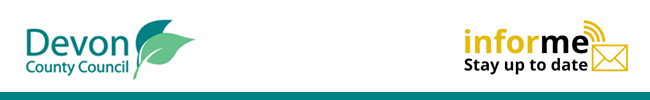 Parish & Town Council Highways Newsletter - Winter 2021Devon County Council sent this bulletin at 13-10-2021 11:51 AM BSTSubscribe to updates from Devon County CouncilTop of FormEmail Addresse.g. name@example.comBottom of FormShare Bulletin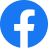 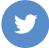 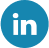 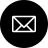 POWERED BY
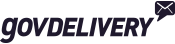 
Priva